2017 Mission Information (as of 11-3-16) 	When: Sun, Jul 2, 2017 – Mon, Jul 10, 2017 Where: Holy Name Province (HNP) parishes and ministries in the Lima and Lurin Valley Dioceses What: A Mission of “presence”, standing in solidarity with our brother & sister Catholics in extremely poor sections of Lima and the Lurin Valley. While we will likely have the chance to assist local parishioners in “physical labor” construction or maintenance projects, this opportunity varies greatly from year to year. How many parishioners can go? Up to 12, including 2 “facilitators”.  Facilitators are St Francis parishioners who have been on missions in previous years. They pay their own way like everyone else making the journey.  What is the cost: $1,500 which includes airfare, transportation in country, lodging and most meals, including a farewell dinner.  Final payment is due not later than January 31, 2017.Where do we stay? We sleep and eat at St James the Apostle, an Archdiocese of Boston facility in a historic section of Lima near the ocean. The facility is modest and clean. Each room has its own bath.How do I apply? Submit an application along with a refundable deposit of $100. Applications are available now on the Church bulletin board and will be available by 11 November on the Sister Parish page of the St Francis website.  You may also email or call one of the people listed below and an application will be sent to you.             Applications are due not later than January 31, 2017	If the number of applications exceeds openings, the date of receipt of the application 	and deposit will be a factor in prioritizing applicants. Parishioners who have not been 	on a previous Mission to Peru will have priority over those who have already made the 	journey. 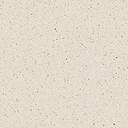 